BY 123 Mock Exam-BigaYou have applied a chemical to your windshield on your brand new expensive car. This chemical causes water to form droplets when it hits your windshield. What property of water is this chemical using?Adhesion because the water is attracted to itselfCohesion because the water is attracted to the windshieldCohesion because the water is attracted to itselfAdhesion because the water is attracted to the windshieldNeitherWhen a person stops breathing, carbon dioxide builds up in the blood causing the blood to turn acidic. What would be affected the most?Energy production Transport of molecules into the cellInactive sex hormonesStorage of energyCell membrane disintegration Which of the following would not affect secondary structure?Sequence of amino acidsR-group interactionsPartial negative charge of oxygenInability to form alpha helices or beta-pleated sheetsPartial negative charge of nitrogenWhich of the following would you not expect to see in a prokaryotic cell?MitochondriaRibosomesDNAPlasma membraneCytosolIn your body, your muscles need energy to contract. Which of the following organelles would you expect to be overly present in a muscle cell?Rough endoplasmic reticulumMitochondrionRibosomesGolgi apparatusCentral vacuoleYou discover an animal that can survive at drastically low temperatures and find that the cell membrane remains fluid. What causes this to happen?Movement of the phospholipidsUnsaturated hydrocarbon tailsCholesterol within the membraneTransport proteins embedded in the membraneUnkinked hydrocarbon tailsGiven the following molecule, which type of bond are you most likely to see?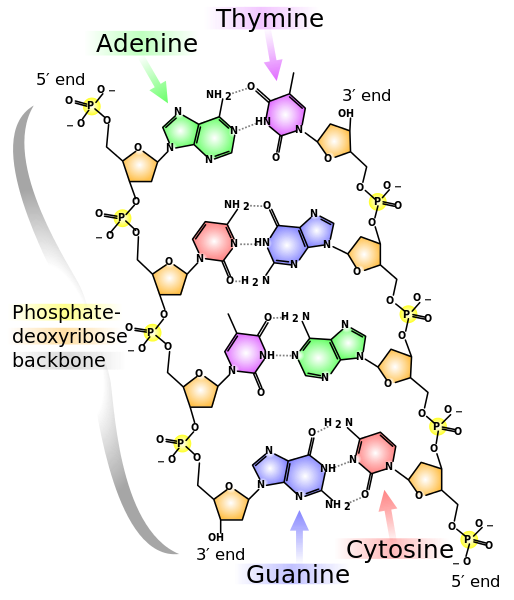 GlycosidicPeptideEster linkageDisulfide bridgesPhosphodiester linkageWhich of the following are listed in proper order of levels of biological organization (largest to smallest)?Rainforest, poison dart frog, amphibians	`New York City, ducks in Central Park, cartilageSwamp, methane, alligatorsMitochondria, ATP, muscleGreat Barrier Reef, Dorie, the drop-offWhich of the following would you expect to not have a nucleus/nuclei?E. coliMuscle cellsMushroomsMoss on a rockAmoebaIf you had an element with 97 protons and 45 neutrons and had a radioactive particle released that caused 4 protons to be released and the mass number to decrease by 9, how many protons and neutrons would you end up with? 93, 14289, 4593, 3697, 3693, 40Of the following elements, which of their valence shells would be expected to have the highest potential energy?OxygenLithiumIodineNeonPotassiumWhich of the following would you expect to be least water-soluble?PhospholipidsTriglycerideSingle amino acidPotassium ionNucleic acidWhich of the following would require ATP to be used?Movement of water into a cell when the cell has a lower water content than the environmentNonpolar small molecules entering the cellChannel proteins carrying ions into the cellSodium being pumped out of the cell into the extracellular fluid with a greater positive charge than within the cell.Flow of glucose into an energy deprived cellTo get low density lipoproteins into a cell:Directly cross plasma membraneEnter by endocytosisEnter under active transportEnter via aquaporinsEnter via transporter proteinsWhich of the following functional groups would be found in amino acids?SulfhydrylAminoCarboxylB and CA, B and CWhich of the following functional groups would not be found in a monosaccharide?CarboxylCarbonylHydroxylAminoA and DYou have been given a compound in which you know has structural isomers. What would be true of those isomers?All would have the same propertiesWould contain an asymmetric carbonThey would differ in arrangement around a double bondThey would have differing number of carbon but the same total elements to make up the moleculeThey would differ in branchingOf the following nitrogenous bases, which would not have the capability to pair together?Adenine and thymineGuanine and cytosineThymine and uracilAdenine and cytosineC and DWhich of the following does not happen?Chloroplasts in a plant cellCentral vacuole in an animal cellLysosomes in both animal and plant cellsA and CB and CWhich of the following organelles would not be involved in protein synthesis?NucleusRough endoplasmic reticulumLysosomeRibosomeGolgi apparatusBy simple diffusion:Water will flow into a hypertonic cellWater will flow into a hypotonic cellWater will flow out of a isotonic cellThere will be no diffusion of water into an isotonic cellWater will flow into an isotonic cell.Which of the following would not be suspected to use channel transport?Hydrogen ionsSodium ionsAmino acidsO2WaterWhich of the following organelles best illustrate the theme “organisms interact with their environments, exchanging matter and energy?ChloroplastsMitochondriaLysosomeA and BNone of the aboveWhen placed in a basic solution water:Acts as a bufferDonates hydrogen ions to solutionAccepts hydrogen ions from solutionA and BA and CWhich functional group(s) is (are) present in this molecule?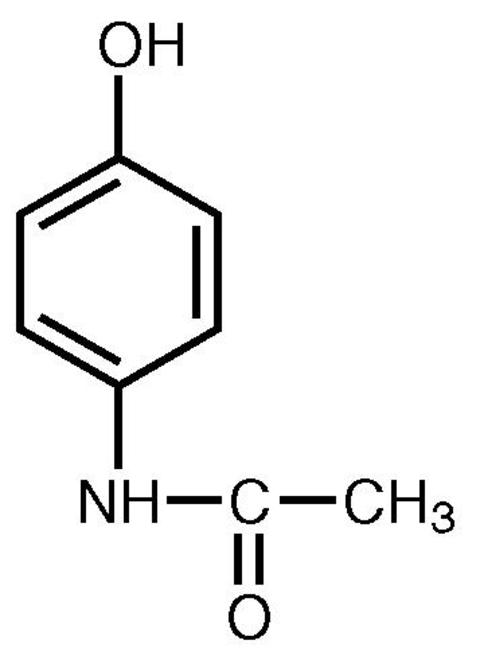 CarbonylCarboxylMethyl A and CA and B26) A 			 corresponds to 			.Glycosidic bond, lipidsATP, passive transportMicrofilaments, movementMicrotubules, desmosomesDegradation, endoplasmic reticulumGiven the DNA sequence 5’-ACTGCGATCGTA-3’, which DNA sequence would be its pair?5’-TGACGCTAGCAT-3’5’-ACTGCGATCGTA-3’5’-TACGATCGCAGT-3’5’-ACTGCGATCGTA-3’5’-TCAGCGTAGGCT-3’A virus does not have it’s own way of giving rise to other viruses. It hijacks another cell and causes the host cell to produce more viruses. Does this follow cell theory? Why?Yes, all cells arise from preexisting living cellsYes, all organisms are composed of one or more cellsYes, the cell is the most basic unit of structure, function and organization is all organisms. No, violates all cells arise from preexisting cellsNone of the above.In your pancreas, there are special cells that produce the hormone insulin. Insulin is a protein that is composed of 4 distinct units of proteins. What is the final structure of insulin and what type of organelle would you expect to be overly present in the pancreas?Tertiary, rough endoplasmic reticulumTertiary, Golgi apparatusQuaternary, smooth endoplasmic reticulumQuaternary, rough endoplasmic reticulumTertiary, smooth endoplasmic reticulumWhich structure does not correspond to the listed function?Mitochondrionenergy productionRibosomeprotein synthesisLysosomeforms hydrogen peroxideNucleus synthesis of rRNAGolgi apparatus modification of phospholipidsGiven the following RNA transcript, what would be its corresponding DNA strand? 5’-UGCACGUACCGGAU-3’5’-ACGUGCAUGGCCUA-3’5’-AUCCGGUACGUGCA-3’5’-ATCCGGTACGTGCA-3’5’-ACGTGCATCCGGTA-3’5’-TUCCGGUTCGUGCA-3’When the following molecule forms a polymer, what type of bond does it use?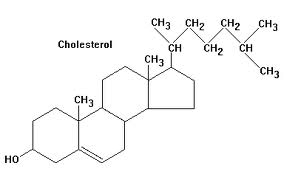 Glycosidic bondPeptide bondPhosphodiester linkageEster bondNone of the aboveWhen a certain poison enters the cell, it attaches itself to a protein within an organelle responsible for detoxification. What organelle would be affected?Smooth endoplasmic reticulumGolgi apparatusRough endoplasmic reticulumMitochondrionRibosomeFor a cell to receive food, it engulfs the surrounding fluid into vesicles to receive nutrients. What is this process called?ExocytosisPhagocytosisReceptor-mediated pinocytosisPinocytosisReceptor-mediated endocytosisIn the neuron, a membrane protein allows sodium to enter down its concentration gradient when a neurotransmitter is bound to the protein. This protein is known asIon channelGated ion channelChannel proteinPumpLeak channelIn the cell membrane, which of these structures do not correspond to their function?Cholesterol increase fluidityGlycolipidscell to cell recognitionGlycoproteins cell to cell recognitionAquaporinspassage of water into cell membranePhospholipids allow polar particles to pass directly into the cellWhich of the following functional groups are part of nucleotides?Amino groupCarbonylPhosphate groupCarboxyl groupA, B and CWhich of the following will enter the cell by facilitated diffusion?WaterSodium ionsGlucoseOxygen Amino acidsA plant cell does all of the following except:Contain a cell wallUse plasmodesmataBurst when placed in a hypotonic solutionMake glucoseStore nutrients in the central vacuoleWhat contains more atoms: a mole of oxygen or a mole of carbon?Mole of oxygenMole of carbonSameCorresponds to 40-42One day, while you were drinking a carbonated beverage, you found that the pH was 5. What is the pOH?510-5910-910-14What was the concentration of hydrogen ions?510-5910-910-14What was the concentration of hydroxide ions?510-5910-9-10-14Which of the following functional groups will not cause a molecule to be polar or charged?HydroxylCarbonylCarboxylPhosphateAminoWhich of the following bonds form in exchange for a water molecule?GlycosidicPeptidePhosphodiesterHydrogenA, B, CIn the genetic code, there is a mutation that causes cysteine to be replaced with glycine. Which of the following structures will be affected?SecondaryTertiaryPrimaryQuaternaryAll of the aboveWhich of the following organelles are hypothesized to once be bacteria that were incorporated into the cellLysosomesChloroplastsMitochondriaPeroxisomesB and CWhich of the following components of the cytoskeleton would not be utilized in muscle contraction?MicrotubulesMicrofilamentsIntermediate filamentsA and BA and CTo have cotransport, one would need?EnergyAn electrogenic pumpA concentration gradientA and BA, B and CWhich of the following go together?Intermediate filaments gap junctionsPlasmodesmata gap junctionsIntermediate filaments tight junctionsA and BB and CWhich of the following are examples of enantiomers?Ethane and ethanolR-Ibuprofen and S-IbuprofenL-glucose and D-glucoseCis ethene and trans etheneB and C